St Andrew’s C of Infant School - Pupil premium strategy statement 2023 - 2024This statement details our school’s use of pupil premium (and recovery premium) funding to help improve the attainment of our disadvantaged pupils. It outlines our pupil premium strategy, how we intend to spend the funding in this academic year and the outcomes for disadvantaged pupils last academic year.School overviewFunding overviewPart A: Pupil premium strategy planStatement of intentChallengesThis details the key challenges to achievement that we have identified among our disadvantaged pupils.Intended outcomes This explains the outcomes we are aiming for by the end of our current strategy plan, and how we will measure whether they have been achieved.Activity in this academic yearThis details how we intend to spend our pupil premium (and recovery premium) funding this academic year to address the challenges listed above.Teaching (for example, CPD, recruitment and retention)Budgeted cost: £ 2,000Targeted academic support (for example, tutoring, one-to-one support, structured interventions) Budgeted cost: £ 24,340Wider strategies (for example, related to attendance, behaviour, wellbeing)Budgeted cost: £ 27,500Total budgeted cost: £ 53,840Part B: Review of the previous academic yearOutcomes for disadvantaged pupilsExternally provided programmesPlease include the names of any non-DfE programmes that you used your pupil premium (or recovery premium) to fund in the previous academic year. Service pupil premium funding (optional)Further information (optional)DetailDataNumber of pupils in school 139Proportion (%) of pupil premium eligible pupils(34) 25%National ave 24%Academic year/years that our current pupil premium strategy plan covers (3 year plans are recommended – you must still publish an updated statement each academic year)2023 - 2024Date this statement was published7th December 2023Date on which it will be reviewed3rd September 2024Statement authorised byJayne WoanPupil premium leadAndrea AshcroftGovernor / Trustee leadTBCDetailAmountPupil premium funding allocation this academic year£47,145Recovery premium funding allocation this academic yearRecovery premium received in academic year 2023/24 cannot be carried forward beyond August 31, 2024.£6,695Pupil premium funding carried forward from previous years (enter £0 if not applicable)£0Total budget for this academic yearIf your school is an academy in a trust that pools this funding, state the amount available to your school this academic year£53,840Our School Vision Statement‘Learning, Caring and Growing together in Faith’St. Andrew’s C of E Infant School is a Christian school where children are happy, nurtured and love learning. Through an inspiring and aspirational curriculum, we strive to ensure our children flourish spiritually, academically, and creatively to become confident, resilient learners. Everyone here learns, cares and grows together in faith.​The School’s vision statement highlights that we are a school team and that everyone works towards the same goal: enabling every child to reach their full potential as part of a Christian family and in the wider community.When making decisions about using Pupil Premium funding, we consider the context of our school and any particular challenges our families face alongside the research conducted by the EEF. Consideration has been given to the three key areas of high-quality teaching, targeted academic support and wider strategies. We have found that common barriers to learning for disadvantaged children at our school can be: underdeveloped language and communication skills, lack of confidence, less support at home, more frequent behaviour difficulties and attendance and punctuality issues. Complex family situations that prevent children from flourishing may also be contributory factors.  We will ensure that all teaching staff are involved in the analysis of data and identification of pupils, so that they are fully aware of strengths and weaknesses across the school.We ensure that teaching and learning opportunities meet the needs of all the pupils.We ensure that appropriate provision is made for pupils who belong to vulnerable groups, this includes ensuring that the needs of socially disadvantaged pupils are adequately assessed and addressed. In making provision for socially disadvantaged pupils, we recognise that not all pupils who receive free school meals will be socially disadvantaged. We also recognise that not all pupils who are socially disadvantaged are registered or qualify for free school meals.We reserve the right to allocate the Pupil Premium funding to support any pupil or groups of pupils the school has legitimately identified as being socially disadvantaged.• Pupil premium funding will be allocated following a needs analysis which will identify priority classes, groups or individuals. Limited funding and resources mean that not all children receiving free school meals will be in receipt of pupil premium interventions at one timeLeyland St. Andrew’s is a voluntary controlled Infant School in the Leyland. The current intake for each year group is 60. The vast majority of pupils are of White British heritage. The proportion of pupils who are identified as disadvantaged and supported by the pupil premium is below the national average. The proportion of pupils who have special educational needs is below the national average. The proportion of those who have disability or have a statement of special educational needs or an education, health and care plan is also below the national average. Ultimate Objectives: To narrow the attainment gap between disadvantaged and non-disadvantaged pupils nationally and also within internal school data. ·For all disadvantaged pupils in school to at least reach nationally expected progress rates in order to reach Age Related Expectation at the end of Year 2 in Reading, writing and mathsTo ensure that all disadvantaged pupils have access to the enriched curriculum across school.Challenge numberDetail of challenge 1Underdeveloped  language and communication skills2Attendance and punctuality issues3Social and emotional challenges and issues 4Writing attainmentIntended outcomeSuccess criteriaQuality First Teaching has a focus on communication and language development.All children can communicate effectively use a broad range of vocabulary and hear and use standard English.Children with language and communication difficulties have access to high quality intervention and make good progress in the areaChildren with language and communication difficulties can effectively communicate with their needs and wants.Identified staff will have accessed to specific intervention training-Talk Boost and input from Speech and Language Therapists.Improved attendance and punctualityAttendance of PP children is above 96%Attendance for PPG children is monitored and interventions are in placePPG children make good progress in all areas from their starting pointsPPG children’s data will be monitored and interventions pit in place where requiredImproved attainment in writingPP children can write at age related expectations ActivityEvidence that supports this approachChallenge number(s) addressedWhole School language and communication trainingEEF research and recommendationshttps://educationendowmentfoundation.org.uk/education-evidence/early-years-toolkit/communication-and-language-approaches 1, 3, 4Quality First Teaching Strategies training(e.g. effective questioning), EEF Teaching and Learning Toolkithttps://educationendowmentfoundation.org.uk/education-evidence/teaching-learning-toolkit DFE Menu of Approacheshttps://assets.publishing.service.gov.uk/government/uploads/system/uploads/attachment_data/file/1147853/Using_pupil_premium_guidance_for_school_leaders.pdf#page=8 1, 3, 4Staff training on writing developmentEEF Teaching and Learning Toolkithttps://educationendowmentfoundation.org.uk/education-evidence/teaching-learning-toolkitEffective Professional Guidance Reporthttps://educationendowmentfoundation.org.uk/education-evidence/guidance-reports/effective-professional-development 4Emotional Literacy Support Assistant (ELSA) training EEF Teaching and Learning ToolkitEffective Professional Guidance Reporthttps://educationendowmentfoundation.org.uk/education-evidence/teaching-learning-toolkit/social-and-emotional-learning 1, 2, 3, 4ActivityEvidence that supports this approachChallenge number(s) addressedTalk boost training and resources for identified staffEEF research and recommendationshttps://educationendowmentfoundation.org.uk/education-evidence/teaching-learning-toolkit/oral-language-interventions 1, 2, 3, 4Daily reading and writing intervention for underachieving childrenSupports disadvantaged children to close the attainment gapshttps://educationendowmentfoundation.org.uk/support-for-schools/bitesize-support/closing-the-attainment-gap 1, 3, 4 Specialist teacher support advice and interventionEarly intervention is the most effective way to support childrenSpecialist teacher advice targets specific issues and support class teachers to improve practicehttps://educationendowmentfoundation.org.uk/support-for-schools/bitesize-support/closing-the-attainment-gap 1, 2, 3Small group and 1:1 tutoring for identified childrenShort term targeted intervention linked to ongoing assessment closes attainment gaps https://educationendowmentfoundation.org.uk/education-evidence/teaching-learning-toolkit/individualised-instruction https://educationendowmentfoundation.org.uk/education-evidence/teaching-learning-toolkit/small-group-tuition 1, 3, 4Year 2 boosters6 hours per weekShort term targeted writing intervention linked to ongoing assessment closes attainment gaps https://educationendowmentfoundation.org.uk/education-evidence/teaching-learning-toolkit/small-group-tuition 4SALT interventions1:1 interventions to support children to develop the language acquisition  and communication skillshttps://educationendowmentfoundation.org.uk/education-evidence/early-years-toolkit/communication-and-language-approaches1, 3, 4ActivityEvidence that supports this approachChallenge number(s) addressedLego TherapyEEF research and recommendationshttps://educationendowmentfoundation.org.uk/education-evidence/teaching-learning-toolkit/social-and-emotional-learning 1, 2, 3, 4Emotional Literacy Support Assistant (ELSA)EEF research and recommendationshttps://educationendowmentfoundation.org.uk/education-evidence/teaching-learning-toolkit/social-and-emotional-learning1, 2, 3, 4Redeployment of a TA to improve punctuality and attendance: Attendance leader in postEffective working with families to improve attendance, improved attendance  links to higher attainmenthttps://www.gov.uk/government/publications/school-attendance/framework-for-securing-full-attendance-actions-for-schools-and-local-authorities 2, 3Part time Family support worker in postSupport for vulnerable families increases pupil attendance and helps vulnerable children make progress attainmenthttps://educationendowmentfoundation.org.uk/education-evidence/teaching-learning-toolkit/parental-engagement 1, 2, 3Curriculum enrichment experiences and resourcesEducational visits and experiences provide excellent experiences and challenges for our pupils that support our children socially and emotionally. 1, 2, 3, 4 Access to play therapySupports children’s emotional health and wellbeinghttps://educationendowmentfoundation.org.uk/education-evidence/teaching-learning-toolkit/social-and-emotional-learning2, 3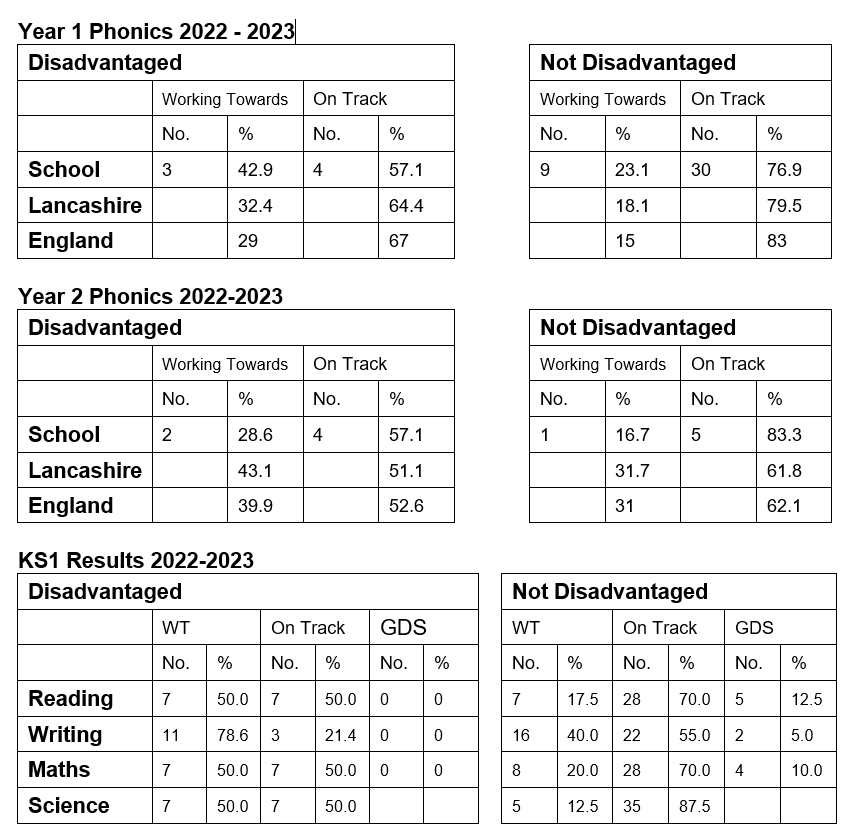 worth noting that 4 PPG children have EHCPs and significant medical needs requiring hospital medical appointments.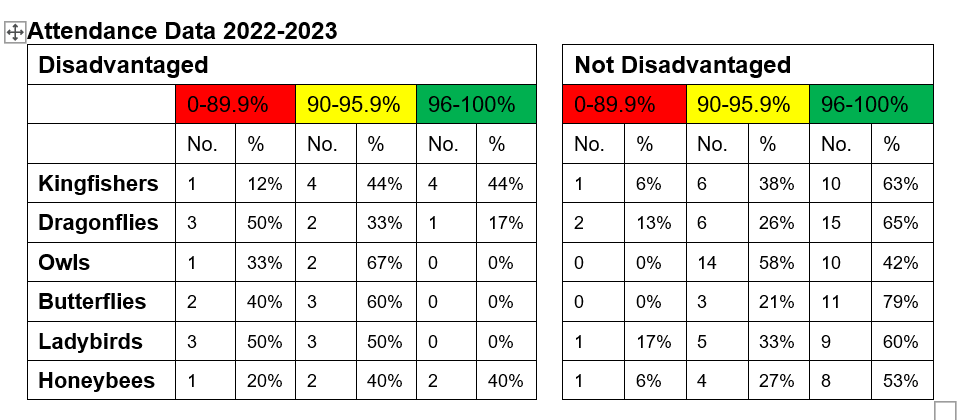 Intended OutcomeEvaluationChildren with language and communication difficulties have access to high quality intervention and make good progress in the areaTalk Boost KS1 delivered in EYFS 4 children. End data 3 chn working at age related, 1 child working slightly below.1:1 SALT intervention were delivered to children who required SALT therapy. These were provided to school by speech therapist who supported staff to deliver the interventions in school All with SALT plans children made progress. Number accessing SALT 21 children. 13 children discharged 2022-23.2x EAL children received EMA & NASSEA interventions- significant progress made. Both children On Track at end of EYFSImproved attendanceAttendance of PP children is above 90% (Y2 93%, Y1 92% and YR 90%)Increased attendance for all PPG children but not achieved 96% attendance (65% of PPG children’s attendance had increased in Summer Term)Half termly letters for parentsDaily wake up calls, first day response home visits in place, relationships developed with parentsAttendance officer involvement with persistent absentees (PA)Fines in place for PAAttendance policy in placeIdentified staff will have skills, knowledge and resources to be able to support children with emotional needsSenior Mental Health training completed Sept 20231:1 Lego therapy for 2 staff members trained to run interventions in school starting Jan 2024Progress in readingIncreased progress but not all PPG children reached ARE (see above for data)Parents and children enjoying the new reading scheme-increases in reading for pleasureBrilliant Book Awards (BBA) for Year 2 children – reading for pleasureAccess to Library books and Library Loan boxesNew home reading books linked to phonic phasesProgrammeProviderEffective QuestioningMandy Peddar LCCRetrieval PracticeMandy Peddar LCCActive TeachingMany Peddar LCCSupporting Children with SLC NeedsSophie Crilly Bridge Speech TherapyLego-Based Play TherapyReachout ASCEmotional Literacy Support Assistant Training LCCFor schools that receive this funding, you may wish to provide the following information: How our service pupil premium allocation was spent last academic yearN/AThe impact of that spending on service pupil premium eligible pupilsN/AUse this space to provide any further information about your pupil premium strategy. For example, about your strategy planning, implementation and evaluation, or other activity that you are delivering to support disadvantaged pupils, that is not dependent on pupil premium or recovery premium funding.